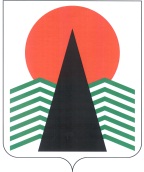 АДМИНИСТРАЦИЯ  НЕФТЕЮГАНСКОГО  РАЙОНАпостановлениег.НефтеюганскО награжденииВ соответствии с решением Думы Нефтеюганского района от 26.09.2012 № 282 «О наградах и почетных званиях Нефтеюганского района» и на основании протокола заседания комиссии по наградам от 04.04.2017 № 8  п о с т а н о в л я ю:Наградить Почетной грамотой и Благодарственным письмом Главы Нефтеюганского района граждан Нефтеюганского района за высокое профессиональное мастерство, многолетний добросовестный труд согласно приложениям № 1, 2.Управлению по учету и отчетности администрации района (Т.П.Раздрогина) обеспечить выплату денежного вознаграждения согласно приложению № 1.Настоящее постановление подлежит размещению на официальном сайте органов местного самоуправления Нефтеюганского района.Контроль за выполнением постановления возложить на первого заместителя главы Нефтеюганского района С.А.Кудашкина.Глава района							Г.В.ЛапковскаяПриложение № 1к постановлению администрации Нефтеюганского районаот 06.04.2017 № 553-паСПИСОКграждан, награждаемых Почетной грамотойГлавы Нефтеюганского районаПриложение № 2к постановлению администрации Нефтеюганского районаот 06.04.2017 № 553-паСПИСОКграждан, награждаемых Благодарственным письмом Главы Нефтеюганского района06.04.2017№ 553-па№ 553-па№Фамилия, имя, отчествоДолжностьРазмер денежного вознаграждения (руб.)ФоменкоЛилия Викторовнасоциальный педагог Нефтеюганского районного муниципального общеобразовательного бюджетного учреждения «Сингапайская средняя общеобразовательная школа»3500,00ВсегоВсего3500,00№Фамилия, имя, отчествоДолжность (род занятий)СухареваНаталья Тимофеевнаучитель начальных классов Нефтеюганского районного муниципального общеобразовательного бюджетного учреждения «Сингапайская средняя общеобразовательная школа»